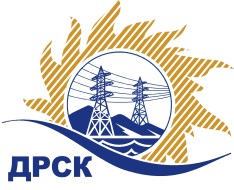 Акционерное Общество«Дальневосточная распределительная сетевая  компания»Протокол № 339/МР-ВПзаседания закупочной комиссии по выбору победителя по открытому запросу цен на право заключения договора поставки: «Комплектующие к КРУ», закупка №  125 ГКПЗ 2016 г.       ЕИС № 31603300818Форма голосования членов Закупочной комиссии: очно-заочная.ПРИСУТСТВОВАЛИ: 10 членов постоянно действующей Закупочной комиссии ОАО «ДРСК»  2-го уровня.ВОПРОСЫ, ВЫНОСИМЫЕ НА РАССМОТРЕНИЕ ЗАКУПОЧНОЙ КОМИССИИ: О  рассмотрении результатов оценки заявок Участников.О признании заявок соответствующими условиям запроса цен.Об итоговой ранжировке заявок.О выборе победителя запроса цен.РЕШИЛИ:По вопросу № 1Признать объем полученной информации достаточным для принятия решения.Утвердить цены, полученные на процедуре вскрытия конвертов с заявками участников запроса цен.По вопросу № 2Предлагается признать заявки АО "ДЭТК" (680001, г. Хабаровск, ул. Менделеева, д. 1 "А", ЛИТ. Э, каб. 1), ООО "НЕВАЭНЕРГОПРОМ" (194100, Россия, г. Санкт - Петербург, пр. Лесной, д. 63, лит. А, оф. 415) соответствующими условиям закупки По вопросу № 3Утвердить ранжировку заявок Участников:По вопросу № 4     Признать победителем запроса цен: Комплектующие к КРУ» участника, занявшего первое место в итоговой ранжировке по степени предпочтительности для заказчика: - АО "ДЭТК" (680001, г. Хабаровск, ул. Менделеева, д. 1 "А", ЛИТ. Э, каб. 1) стоимость заявки:   609 824,00 руб. (цена без НДС: 516 800,00 руб.). Срок завершения поставки: до 30.04.2016г. Условия оплаты 100% в течение 60 дней с момента получения оборудования грузополучателем. Гарантийный срок: 60 месяцев с момента ввода оборудования в эксплуатацию, но не более 66 месяцев с момента получения оборудования грузополучателем. Предложение  имеет статус оферты и действительно: до 23.05.2016г.город  Благовещенск« 14»  марта 2016 годаМесто в итоговой ранжировкеНаименование и адрес участникаЦена предложения без НДС, руб.1 местоАО "ДЭТК" (680001, г. Хабаровск, ул. Менделеева, д. 1 "А", ЛИТ. Э, каб. 1)Цена: 609 824,00 руб. (цена без НДС: 516 800,00 руб.)2 местоООО "НЕВАЭНЕРГОПРОМ" (194100, Россия, г. Санкт - Петербург, пр. Лесной, д. 63, лит. А, оф. 415)Цена: 643 996,80 руб. (цена без НДС: 545 760,00 руб.)Ответственный секретарь Закупочной комиссии: Елисеева М.Г. _____________________________Терешкина Г.М.397-260